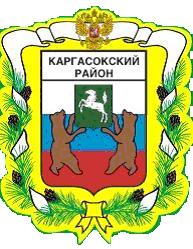 МУНИЦИПАЛЬНОЕ ОБРАЗОВАНИЕ «КАРГАСОКСКИЙ РАЙОН»ТОМСКАЯ ОБЛАСТЬАДМИНИСТРАЦИЯ КАРГАСОКСКОГО РАЙОНАПОСТАНОВЛЕНИЕВ соответствии со статьей 142 Бюджетного кодекса Российской Федерации, статьей 8 решения Думы Каргасокского района от 25.12.2019 № 277 «О бюджете муниципального образования «Каргасокский район» на 2020 год и на плановый период 2021 и 2022 годов», постановлением Администрации Томской области от 26.09.2019 № 339а «Об утверждении государственной программы «Улучшение инвестиционного климата и развитие экспорта Томской области»Администрация Каргасокского района постановляет:Утвердить Порядок распределения и предоставления иных межбюджетных трансфертов из бюджета муниципального образования «Каргасокский район» бюджетам сельских поселений на приобретение установок для обезвреживания твердых коммунальных отходов согласно приложению 1 к настоящему постановлению.Утвердить Порядок распределения и предоставления иных межбюджетных трансфертов из бюджета муниципального образования «Каргасокский район» бюджетам сельских поселений на создание мест (площадок) накопления твердых коммунальных отходов согласно приложению 2 к настоящему соглашению.Утвердить Порядок распределения и предоставления иных межбюджетных трансфертов из бюджета муниципального образования «Каргасокский район» бюджетам сельских поселений на обеспечение устойчивого сокращения непригодного для проживания жилищного фонда согласно приложению 3 к настоящему соглашению.4. Настоящее постановление вступает в силу со дня официального опубликования (обнародования) в установленном порядке.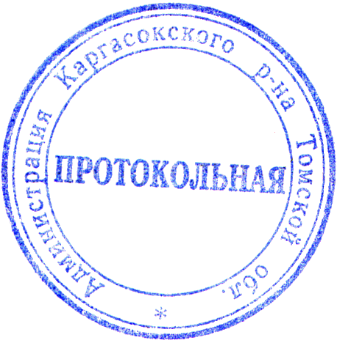 И.о. Главы Каргасокского района                                                                       Ю.Н. МикитичВ.В. Шевченко(38 253) 2 13 54Порядокраспределения и предоставления иных межбюджетных трансфертов из бюджета муниципального образования «Каргасокский район» бюджетам сельских поселений на приобретение установок для обезвреживания твердых коммунальных отходов1. Настоящий Порядок устанавливает правила распределения и предоставления иных межбюджетных трансфертов (далее – ИМБТ) из бюджета муниципального образования «Каргасокский район» бюджетам сельских поселений на приобретение установок для обезвреживания твердых коммунальных отходов в рамках государственной программы «Обращение с отходами, в том числе с твердыми коммунальными отходами, на территории Томской области» (далее – Порядок).2. Целью предоставления ИМБТ является оказание содействия сельским поселениям в обеспечении соблюдения требований природоохранного законодательства в части обращения с твердыми коммунальными отходами.3. Условиями предоставления ИМБТ является заключение Соглашения между главным распорядителем бюджетных средств бюджета муниципального образования «Каргасокский район» и Администрацией сельского поселения о предоставлении из районного бюджета ИМБТ бюджету сельского поселения, предусматривающего обязательства сельского поселения по исполнению расходных обязательств, в целях исполнения которых предоставляются ИМБТ, и ответственность за неисполнение предусмотренных указанным соглашением обязательств (далее – Соглашение). Соглашение должно содержать форму и сроки предоставления отчетов об использовании средств ИМБТ и перечень предоставляемых документов.4. Расчет размера ИМБТ производится по формуле:Si = C1 × N1, где:Si - объем ИМБТ из бюджета муниципального образования «Каргасокский район» бюджету i-го сельского поселения, C1 – средняя стоимость установки для обезвреживания твердых коммунальных отходов мощностью от 200 кг/час в размере 2050,3 тыс. рублей/шт.;N1 – количество установок для обезвреживания твердых коммунальных отходов мощностью от 200 кг/час, шт.5. Показателем результативности использования ИМБТ является количество приобретенных установок для обезвреживания твердых коммунальных отходов, шт.6. ИМБТ предоставляются в пределах бюджетных ассигнований, предусмотренных в бюджете муниципального образования «Каргасокский район» на 2020 год и на плановый период 2021-2022 годов.7. Для получения ИМБТ Администрация сельского поселения направляет в Администрацию Каргасокского района копии заверенных муниципальных контрактов, подтверждающих выполнение мероприятий по приобретению установок для обезвреживания твердых коммунальных отходов, товарных накладных/счетов-фактур/универсальных передаточных документов/ актов выполненных работ. 8. Перечисление ИМБТ осуществляется в течение 20 рабочих дней со дня получения Администрацией Каргасокского района документов, указанных в пункте 7 Порядка.9. Администрация Каргасокского района вправе вернуть документы на доработку в случае несоответствия требованиям Порядка предоставления ИМБТ, в том числе в связи с отсутствием ряда документов, указанных в пункте 7 настоящего Порядка.10. Администрации сельских поселений ежемесячно в срок до 1 числа месяца, следующего за отчетным, предоставляют главному распорядителю бюджетных средств на бумажном носителе за подписью Главы сельского поселения отчет о расходовании средств бюджета на цели, предусмотренные пунктом 1 Порядка по установленной главным распорядителем бюджетных средств форме. С отчетом предоставляются заверенные копии выписок из лицевого счета получателя средств соответствующего бюджета, платежных документов, подтверждающих списание денежных средств со счетов местного бюджета.Порядокраспределения и предоставления иных межбюджетных трансфертов из бюджета муниципального образования «Каргасокский район» бюджетам сельских поселений на создание мест (площадок) накопления твердых коммунальных отходовНастоящий Порядок устанавливает правила распределения и предоставления иных межбюджетных трансфертов (далее – ИМБТ) из бюджета муниципального образования «Каргасокский район» бюджетам сельских поселений на создание мест (площадок) накопления твердых коммунальных отходов в рамках государственной программы «Обращение с отходами, в том числе с твердыми коммунальными отходами, на территории Томской области» (далее – Порядок).Целью предоставления ИМБТ является оказание содействия сельским поселениям для создания мест (площадок) накопления твердых коммунальных отходов, путем приобретения и (или) изготовления контейнеров для накопления твердых коммунальных отходов.Условиями предоставления ИМБТ являются:1) заключение Соглашения между главным распорядителем бюджетных средств бюджета муниципального образования «Каргасокский район» и Администрацией сельского поселения о предоставлении из районного бюджета ИМБТ бюджету сельского поселения, предусматривающего обязательства сельского поселения по исполнению расходных обязательств, в целях исполнения которых предоставляются ИМБТ, и ответственность за неисполнение предусмотренных указанным соглашением обязательств (далее – Соглашение). Соглашение должно содержать форму и сроки предоставления отчетов об использовании средств ИМБТ и перечень предоставляемых документов;2) наличия заявки от Администрации сельского поселения на приобретение и(или) изготовление контейнеров.Расчет размера ИМБТ производится по формуле:Vit = S /n* ni, гдеVit – размер межбюджетных трансфертов, представляемый i-му сельскому поселению Каргасокского района, рублей;S – общий объем иных межбюджетных трансфертов, выделенный на создание мест (площадок) накопления твердых коммунальных отходов, рублей;n – количество контейнеров, которые необходимо приобрести, ед;ni – количество контейнеров, согласно заявке i-го сельского поселения Каргасокского района, ед.Показателем результативности использования ИМБТ является количество приобретенных и (или) изготовленных металлических контейнеров для накопления твердых коммунальных отходов объемом не менее 0,75 куб. м и не более 1,1 куб. м, шт. Приобретаемые и (или) изготавливаемые контейнеры для накопления твердых коммунальных отходов должны соответствовать специализированной технике, имеющейся у регионального оператора по обращению с твердыми коммунальными отходами.ИМБТ предоставляются в пределах бюджетных ассигнований, предусмотренных в бюджете муниципального образования «Каргасокский район» на 2020 год и на плановый период 2021-2022 годов.Для получения ИМБТ Администрация сельского поселения направляет в Администрацию Каргасокского района копии заверенных муниципальных контрактов, товарных накладных/счетов-фактур/универсальных передаточных документов/ актов выполненных работ. Перечисление ИМБТ осуществляется в течение 20 рабочих дней со дня получения Администрацией документов, указанных в пункте 7 Порядка. Администрация Каргасокского района вправе вернуть документы на доработку в случае несоответствия требованиям Порядка предоставления ИМБТ, в том числе в связи с отсутствием ряда документов, указанных в пункте 7.Администрации сельских поселений ежемесячно в срок до 1 числа месяца, следующего за отчетным, предоставляют главному распорядителю бюджетных средств на бумажном носителе за подписью Главы сельского поселения отчет о расходовании средств бюджета на цели, предусмотренные пунктом 1 Порядка по установленной главным распорядителем бюджетных средств форме. С отчетом предоставляются заверенные копии выписок из лицевого счета получателя средств соответствующего бюджета, платежных документов, подтверждающих списание денежных средств со счетов местного бюджета.Порядокраспределения и предоставления ИМБТ из бюджета муниципального образования «Каргасокский район» бюджетам сельских поселений на обеспечение устойчивого сокращения непригодного для проживания жилищного фондаНастоящий Порядок устанавливает правила распределения и предоставления иных межбюджетных трансфертов (далее – ИМБТ) из бюджета муниципального образования «Каргасокский район» бюджетам сельских поселений на обеспечение устойчивого сокращения непригодного для проживания жилищного фонда в рамках регионального проекта «Обеспечение устойчивого сокращения непригодного для проживания жилищного фонда» государственной программы «Жилье и городская среда Томской области» (далее – Порядок).Целью предоставления ИМБТ является оказание содействия сельским поселениям по расселению граждан из жилищного фонда, признанного в установленном порядке аварийным и подлежащим сносу.Условиями предоставления ИМБТ являются:1) заключение Соглашения между главным распорядителем бюджетных средств бюджета муниципального образования «Каргасокский район» и Администрацией сельского поселения о предоставлении из районного бюджета ИМБТ бюджету сельского поселения, предусматривающего обязательства сельского поселения по исполнению расходных обязательств, в целях исполнения которых предоставляются ИМБТ, и ответственность за неисполнение предусмотренных указанным соглашением обязательств (далее – Соглашение). Соглашение должно содержать форму и сроки предоставления отчетов об использовании средств ИМБТ и перечень предоставляемых документов;2) наличие в сельском поселении аварийного жилищного фонда, подлежащего расселению в соответствии с приложением 4 Региональной адресной программы по переселению граждан из аварийного жилищного фонда Томской области на 2019-2024 годы, утвержденной распоряжением Администрации Томской области от 10.04.2019 № 233-ра «Об утверждении Региональной адресной программы по переселению граждан из аварийного жилищного фонда Томской области на 2019-2024 годы» (далее – Региональная программа).4. Расчет размера ИМБТ производится по формуле:Vi  = Si х ЦiгдеVi - размер межбюджетных трансфертов, представляемый i-му сельскому поселению Каргасокского района, рублей;Si - общая площадь жилых помещений аварийных многоквартирных домов, расположенных на территории i-го сельского поселения Каргасокского района подлежащих расселению в соответствии с приложением 4 Региональной программы; Цi - размер предельной стоимости одного квадратного метра общей площади жилых помещений, предоставляемых гражданам установленный приложением 5 Региональной программы.5. Показателями результативности использования ИМБТ являются:- количество квадратных метров расселенного аварийного жилищного фонда (тыс.кв. м);- количество граждан, расселенных из аварийного жилищного фонда (тыс.чел.). Значения показателей результативности использования ИМБТ устанавливаются в Соглашении.6. ИМБТ предоставляются в пределах бюджетных ассигнований, предусмотренных в бюджете муниципального образования «Каргасокский район» на 2020 год и на плановый период 2021-2022 годов.7. 	Для получения ИМБТ Администрация сельского поселения направляет в Администрацию Каргасокского района заверенные в установленном порядке копии:а) контрактов, заключенных на приобретение муниципальным образованием жилых помещений, на основании которых зарегистрировано в установленном действующим законодательством порядке возникновение права муниципальной собственности сельского поселения;б) выписок из Единого государственного реестра недвижимости на оформленные в собственность муниципального образования жилые помещения.8. Перечисление ИМБТ осуществляется в течение 20 рабочих дней со дня получения Администрацией Каргасокского района документов, указанных в пункте 7 Порядка.9. Администрация Каргасокского района вправе вернуть документы на доработку в случае несоответствия требованиям Порядка предоставления ИМБТ, в том числе в связи с отсутствием ряда документов, указанных в пункте 7.10. Администрации сельских поселений в срок до 28 декабря 2020 года предоставляют главному распорядителю бюджетных средств на бумажном носителе за подписью Главы сельского поселения отчет о расходовании средств бюджета на цели, предусмотренные пунктом 1 Порядка по установленной главным распорядителем бюджетных средств форме. С отчетом предоставляются заверенные копии выписок из лицевого счета получателя средств соответствующего бюджета, платежных документов, подтверждающих списание денежных средств со счетов местного бюджета, документов, подтверждающих передачу жилых помещений гражданам.11. Администрации сельских поселений должны обеспечить:осуществление закупок в соответствии с действующим законодательством в сфере закупок товаров, работ, услуг;реализацию мероприятий Региональной программы по переселению граждан из аварийного жилищного фонда (далее – Региональной программы) и их надлежащее финансирование в соответствии с действующим законодательством Российской Федерации в пределах общего объема ИМБТ;соблюдение рекомендуемого перечня требований к жилью, приобретаемому в рамках Региональной программы, которое будет предоставлено гражданам в рамках реализации Региональной программы, требований при заключении муниципальных контрактов на приобретение жилых помещений в домах, установленных приложением 3 к Региональной программе, и рекомендованных для использования муниципальными заказчиками при подготовке документации на проведение закупок;приемку законченных строительством домов, построенных в целях реализации Региональной программы, а также приемку приобретаемых в целях реализации указанной программы жилых помещений во вновь построенных домах с участием комиссий, в состав которых включаются представители органов государственного жилищного надзора, органов архитектуры, органов государственного санитарного надзора, органов государственного пожарного надзора, государственного строительного надзора, организаций, эксплуатирующих сети инженерно-технического обеспечения, а также представители общественности;доступность приобретаемых помещений для маломобильных групп населения при наличии лиц указанной категории в составе переселяемых граждан, в частности, обеспечить преимущественное предоставление указанным гражданам жилых помещений на первом этаже или при их согласии на втором этаже;информирование граждан, подлежащих переселению из аварийного жилищного фонда, о сроках выполнения мероприятий Региональной программы, в том числе, путем размещения на фасаде каждого дома, подлежащего расселению, информационных щитов с данными о дате признания дома аварийным, запланированных сроках переселения граждан, адресе (адресах) дома (домов), в который (которые) будут переселены граждане, лицах, ответственных за переселение в муниципальном образовании Томской области с указанием должности, фамилии и контактного телефона, согласно макетам, направленным письмом Минстроя России от 6 августа 2019 года № 28557-ВЯ/04;информирование о реализации мероприятий по расселению из аварийного жилого фонда в средствах массовой информации с обязательной ссылкой на национальный проект «Жилье и городская среда» и Минстрой России;предоставление информации в Администрацию Каргасокского района, необходимой для внесения сведений о ходе реализации Региональной программы в информационную систему Фонда реформирования ЖКХ «АИС Реформа ЖКХ» с их корректировкой по мере обновления, в том числе скан-образов выданных разрешений на ввод в эксплуатацию домов, построенных в рамках реализации Региональной программы и (или) в которых осуществлялось приобретение жилых помещений;соответствие жилых помещений, предоставляемых гражданам при реализации Региональной программы, установленным требованиям, и своевременное устранение выявленных недостатков в указанных помещениях;выполнение мер, направленных на обеспечение контроля за качеством жилых помещений, предоставляемых гражданам при реализации Региональной адресной программы, предусмотренных приказом Минстроя России от 1 октября 2015 г. № 709/пр «О создании комиссии по вопросам качества жилых помещений, предоставленных гражданам при реализации региональных адресных программ по переселению граждан из аварийного жилищного фонда»;выполнение действий и принятие всех необходимых мер при проведении проверок Фондом реформирования ЖКХ (в установленном Фондом порядке) в соответствии с условиями договора от 19 июня 2019 года № 57/ПС, заключенного между Фондом и Администрацией Томской области;направление Главному распорядителю бюджетных средств, по мере возникновения обстоятельств, требующих внесения изменений в Региональную программу, предложений о внесении в нее соответствующих изменений с представлением подтверждающих документов;проведение внутреннего финансового контроля и проверку использования средств ИМБТ с целью выявления неисполнения или ненадлежащего исполнения условий предоставления ИМБТ, нецелевого использования бюджетных средств с привлечением (при выявленных нарушениях) должностных лиц к ответственности в соответствии с законодательством Российской Федерации и представлением копии(-й) актов финансового контроля Главному распорядителю бюджетных средств не позднее 1 февраля года, следующего за отчетным;контроль за эффективным использованием ИМБТ;заключение до 1 декабря 2020 года муниципальных контрактов на приобретение жилых помещений;информирование Главного распорядителя бюджетных средств в письменном виде об обстоятельствах, препятствующих реализации мероприятий Региональной программы, указанных в Соглашении;уведомление Главного распорядителя бюджетных средств о прекращении потребности в ИМБТ в течение 2 (двух) рабочих дней с даты возникновения соответствующих обстоятельств.17.06.2020 № 121с. КаргасокОб утверждении Порядков распределения и предоставления иных межбюджетных трансфертов бюджетам сельских поселений Каргасокского района УТВЕРЖДЕН постановлением АдминистрацииКаргасокского района от 17.06.2020 № 121Приложение 1УТВЕРЖДЕНпостановлением АдминистрацииКаргасокского района от 17.06.2020 № 121Приложение 2УТВЕРЖДЕН постановлением АдминистрацииКаргасокского района от 17.06.2020 № 121Приложение 3